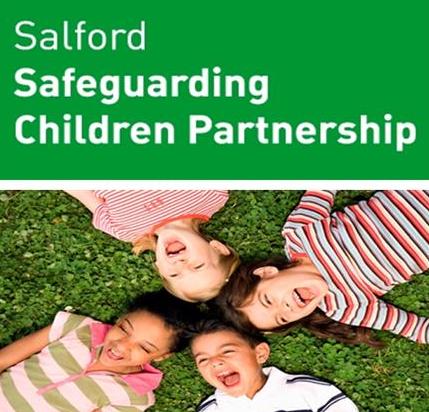 Reducing Parental Conflict in the Interest of Improved Outcomes for ChildrenVirtual CourseOverviewThis training is an opportunity for all agencies with little to no training in reducing parental conflict to find out more about this important area of work.  The course is open to anyone who is in a position through a conversation or contact with a family to find out if parental conflict is an issue. Often where other factors are present, such as financial and housing worries, parents may also be struggling with their relationship.  Research shows that understanding this and catching it early can make a real difference to a child.For those of you who work directly with families the course will show you tools and approaches you can use with the family.  For those of you who may identify a need and then refer on, the course will cover this, so you know where to go help. The training will be delivered in 2 parts and delegates are encouraged to attend both sessions.Session 1 will cover the difference between domestic abuse and parental conflict and session 2 will show you the Greater Manchester Relationships Tool Kit.Places are on a first come first served basis.  To request a place please email Debbie.hulme@salford.gov.uk with the following information:Preferred Group Name of delegateJob titleAgencyTeam based withFull address where based with contact telephone numberEmail addressName of managerThe training will be delivered via Microsoft Teams and you will receive a calendar invite, followed by a link to the course.Group AGroup AGroup AGroup ASession 1TimeSession 2TimeThursday 21st April 20229.30am – 1pmThursday 28th April 20229.30am – 1pmGroup BGroup BGroup BGroup BSession 1TimeSession 2TimeThursday 12th May 20229.30am – 1pmThursday 19th May 20229.30am – 1pmGroup CGroup CGroup CGroup CSession 1TimeSession 2TimeWednesday 15th June 20229.30am – 1pmThursday 23rd June 20229.30am – 1pmGroup DGroup DGroup DGroup DSession 1TimeSession 2TimeTuesday 21st June 20229.30am – 1pmTuesday 28th June 20229.30am – 1pmGroup EGroup EGroup EGroup ESession 1TimeSession 2TimeThursday 7th July 20229.30am – 1pmThursday 14th July 20229.30am – 1pm